VALUESWhat values drive your organization? What do you value most?  When are you willing to take a stand?We use the terms inspiring/meaningful/innovative/relevant a lot. What other words do you use in our marketing?  How does your organization live these values?Studying of which Jewish value(s) will most likely elevate the work of your organization?VISIONWhat is your vision, strategy and execution? What do you need to do to help your leaders articulate?What is most compelling about your organization?You’ve been successful to reach your goals and it is 3 years from now - describe in detail what your organization looks like 2019 and what you did to get there?DECISION MAKINGWhat's most important for you to work on right now?What single greatest opportunity do you have to create the most significant impact?What risks are you willing to take?   What issue are you colleagues or volunteers avoiding?TEAM WORKWhose opinions drive your decision making? Whose opinions on your team aren’t being heard?What can you do so others feel energized, engaged and appreciated at every meeting?Are roles and responsibilities clear for each individual?  How can your structure build team work?Who else could you collaborate with – inside and outside the Jewish community?COMMUNICATIONWhat do people really say about your organization?  Clients/Members?  Board members? Donors? Participants? Colleagues? Those no longer involved?How can you listen better to Clients/Members?  Board members? Donors? Participants? Colleagues? Those no longer involved?What story best represents the impact of your organization?If you could tell a leader in your organization something that's bothering you, what would you say?What compliment or appreciation might you express to someone in your organization?What is the initiative, program or service that you've been involved in that you feel most proud?COMMITMENTSWhat would you be willing to contribute (expertise, time or money) if only someone asked?How can you increase engagement during meetings to facilitate action steps and commitments?What is a request you could make of someone else that could be important to your organization?LEADERSHIPWhat lesson did you learn from a leader that continues to guide your life?When did you first see yourself as a leader?   Who influenced your leadership?How can you help someone else grow his/her leadership?When have you failed? What did you learn?What would you like your legacy to be?  What steps will you take to get there? 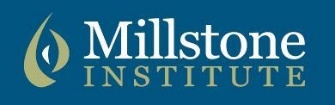 